Publicado en  el 03/03/2015 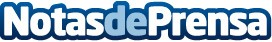 Honda presenta en exclusiva algunas de sus novedades del Salón del Automóvil de GinebraDatos de contacto:Nota de prensa publicada en: https://www.notasdeprensa.es/honda-presenta-en-exclusiva-algunas-de-sus_1 Categorias: Inteligencia Artificial y Robótica Automovilismo Industria Automotriz http://www.notasdeprensa.es